Semaine 4 et5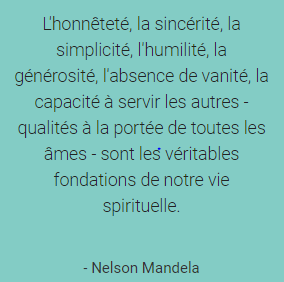 CE2AComplète.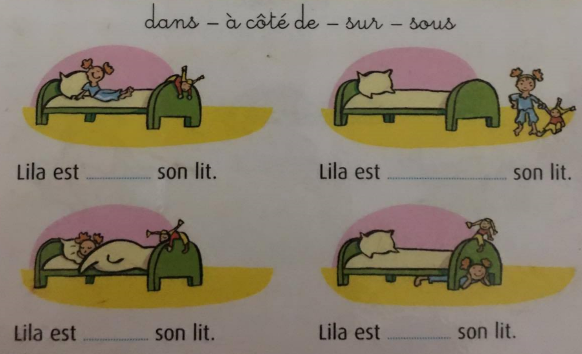 Je retrouve et écris les mots au bon endroit.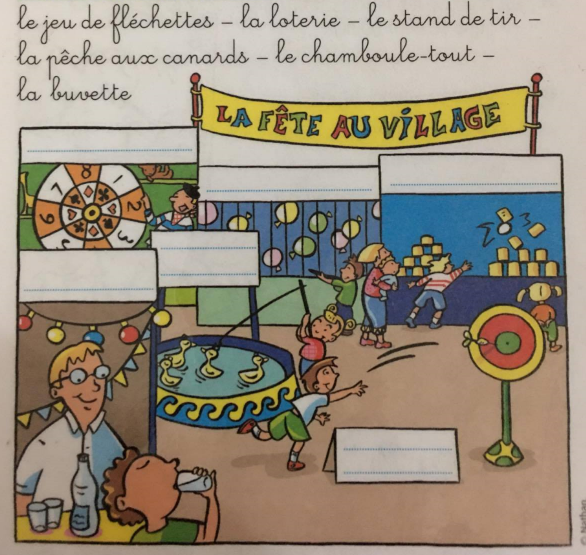 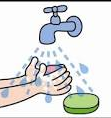 Sur les 4 images, essaye de retrouver celle qui n’appartient pas à la toile.L’inondation à Port Marly 1876  peinture d’Alfred Sisley 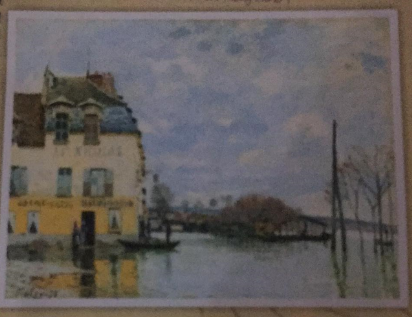 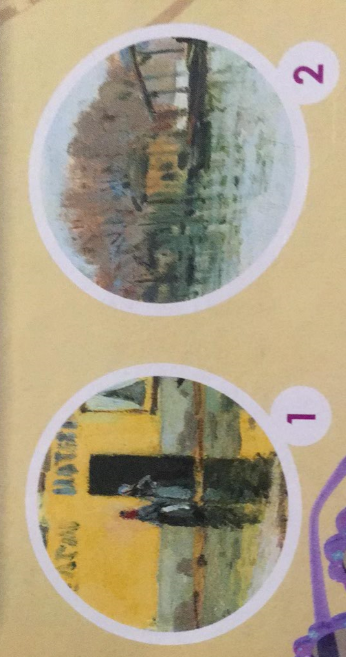 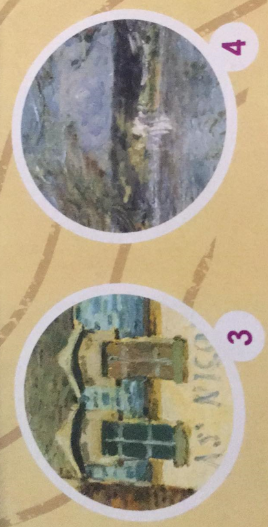 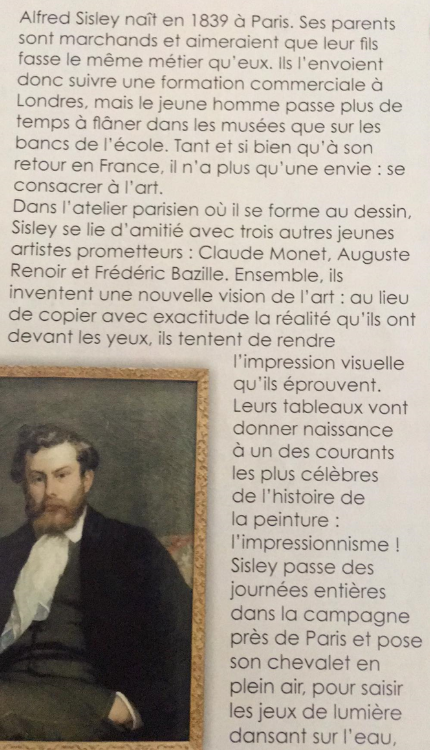 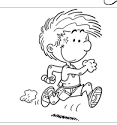 Complète les phrases avec ces verbes au présent.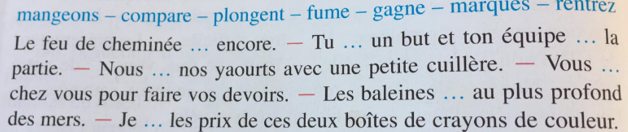 …………………………………………………………………………………………………………………………………………………………………………………………………………………………………………………………………………………………………………………..……………………………………………………………………………………………………………………………………………………Découvre un temps du passé que l’on appelle le passé composé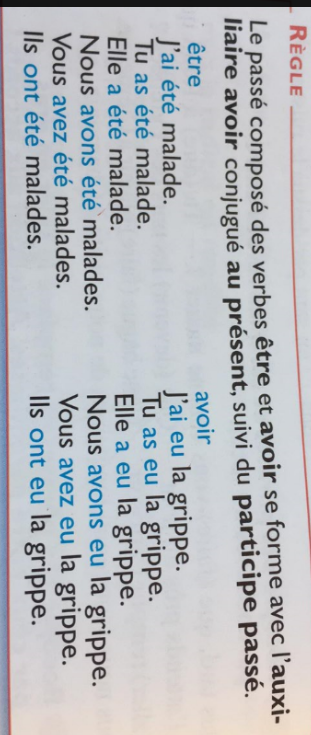 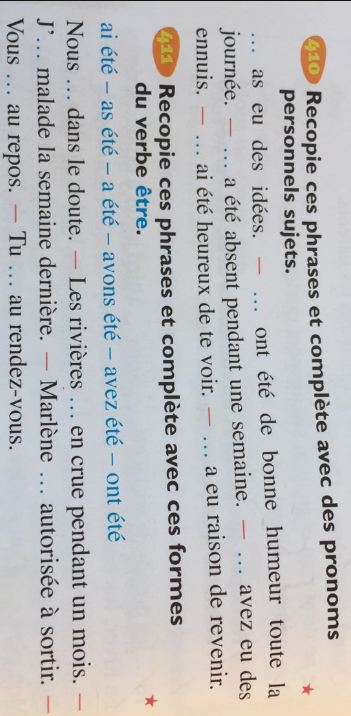 Amuse-toi à compléter les mots.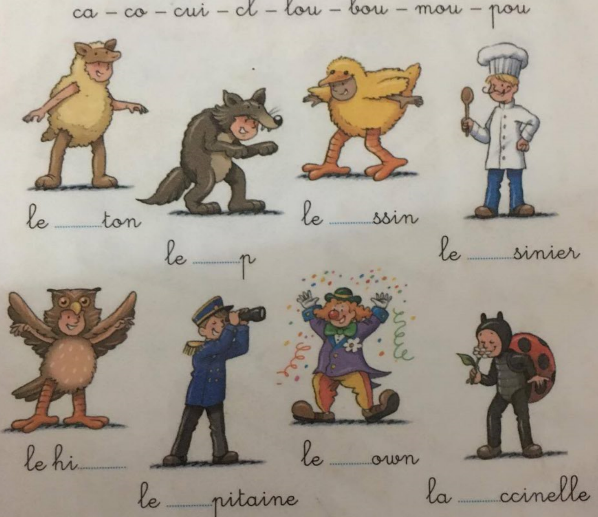 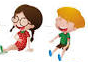 